Приложение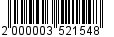 к постановлениюадминистрации от ______________ № ________СОСТАВ антитеррористической комиссии муниципального образования «Всеволожский муниципальный район» Ленинградской областиПредседатель комиссии:Глава администрации.Заместители председателя комиссии:Заместитель главы администрации по безопасности;Начальник отдела УФСБ России по г. Санкт-Петербургу и Ленинградской области в Красногвардейском районе г. Санкт-Петербурга. Секретарь комиссии:Специалист 1 категории сектора муниципальной безопасности администрации.Члены комиссии: Заместитель главы администрации по городскому хозяйству и ЖКХ;Заместитель главы администрации по социальному развитию;Заместитель главы администрации по строительству, реализации жилищных программ и природопользованию;Начальник отдела по делам гражданской обороны и чрезвычайных ситуаций администрации;Председатель Комитета по образованию администрации;Начальник Управления МВД России по Всеволожскому району Ленинградской области;Начальник отдела по Всеволожскому району Ленинградской области Управления по вопросам миграции ГУ МВД России по г. Санкт-Петербургу и Ленинградской области;Начальник отдела вневедомственной охраны по Всеволожскому району Ленинградской области - филиал ФГКУ «Управление вневедомственной охраны войск национальной гвардии Российской Федерации по г. Санкт-Петербургу и Ленинградской области»;Начальник отделения лицензионно-разрешительной работы (по Всеволожскому району) ГУ Росгвардии по г. Санкт-Петербургу и Ленинградской области;Руководитель следственного отдела по г. Всеволожск следственного управления Следственного комитета Российской Федерации по Ленинградской области;Начальник военного комиссариата Ленинградской области по городу Всеволожск и Всеволожскому району;Начальник ФГКУ «15 отряд ФПС по Ленинградской области»;Начальник отдела надзорной деятельности и профилактической работы Всеволожского района Управления надзорной деятельности и профилактической работы ГУ МЧС России по Ленинградской области;Заместитель руководителя Всеволожского районного отдела судебных приставов Управления Федеральной службы судебных приставов по Ленинградской области;Представитель cовета депутатов МО «Всеволожский муниципальный район» ЛО.____________